ПриложениеОПЕРАТИВНЫЙ ЕЖЕДНЕВНЫЙ ПРОГНОЗвозникновения чрезвычайных ситуаций на территорииРоссийской Федерации на 14 декабря 2021 г.ДАЛЬНЕВОСТОЧНЫЙ ФОПрогноз опасных и неблагоприятных метеорологических условийМетеорологическая обстановкаМестами на территории округа снег. На севере Камчатского края, на юге Чукотского АО сильный снег. На юге Камчатского края сильный снег, мокрый снег. В Магаданской области сильный снег, местами метель. На всей территории округа гололедица. На юге Камчатского края налипание мокрого снега. На севере округа местами туман. На всей территории округа, кроме Забайкальского края, юга Курильских островов сильный ветер с порывами 15-20м/с, на севере Камчатского края, в Магаданской области, Чукотском АО 20-25м/с, местами до 30м/с.    1.2.Гидрологическая обстановка: На территории округа паводкоопасный сезон завершен. На реках севера округа наступил зимний режим, установился ледостав, отмечается постепенное истощение русловых запасов. На реках юга продолжается процесс ледообразования, в среднем на 7-10 дней, на отдельных участках - до 15 дней позже обычных сроков.Японское море, Татарский пролив высота волн 1-2м (4 балла).Охотское море высота волн 2-3.5м (5 баллов).Берингово море высота волн 3.5-6м (6 баллов).Прогноз ЧСПриродные и природно-техногенные ЧСПовышается вероятность возникновения чрезвычайных ситуаций «нарушение условий жизнедеятельности населения» до муниципального уровня на всей территории округа, кроме Забайкальского края, юга Курильских островов, связанных с повреждением (обрывом) ЛЭП и линий связи, обрушением слабо укрепленных, широкоформатных, ветхих конструкций (Источник ЧС – сильный, очень сильный порывистый ветер). На юге Камчатского края (Источник ЧС – налипание мокрого снега).Существует высокая вероятность ЧС, связанных с затруднением в движении автотранспорта, перекрытием трасс для движения и увеличением количества ДТП на автодорогах федерального, регионального и местного значения, а так же в работе аэропортов и вертолетных площадок на территории округа (Источник ЧС –гололедица).  На севере округа (Источник ЧС – туман). В Магаданской области (Источник ЧС – сильный снег, местами метель).Прогнозируется вероятность возникновения чрезвычайных ситуаций
до муниципального уровня на акватории Берингова моря, связанных с авариями и повреждениями на судах при нарушении правил судоходства в условиях осложненной синоптической обстановки. Возможны повреждения судов у причалов, береговых сооружений (Источник ЧС – волнение моря до 6 баллов).Возникает вероятность происшествий и чрезвычайных ситуаций, вызванных травматизмом туристов и населения в горных районах Республики Бурятия, Камчатского, Забайкальского краев, Магаданской области, Чукотского АО (Источник ЧС – сход снежных лавин, высота снега свыше 30 см).Техногенные ЧС Прогнозируется вероятность возникновения чрезвычайных ситуаций 
до локального уровня, связанных с авариями в работе систем коммунального жизнеобеспечения, а также риск возникновения техногенных пожаров (в т.ч. взрывов бытового газа) на территории округа (Источник ЧС – износ оборудования, нарушение и несоблюдение производственно-технологических норм и правил эксплуатации газового оборудования).СИБИРСКИЙ ФОПрогноз опасных и неблагоприятных метеорологических условийМетеорологическая обстановкаМестами на территории округа снег, гололедица. На юге округа местами туман. В Алтайском крае, Омской, Новосибирской, Томской областях, на севере Иркутской области, Туруханском, Эвенкийском МР ветер с порывами 15-18м/с.    Гидрологическая обстановка.На реках Красноярского края продолжается процесс ледообразования.Ледостав установился на средних и малых реках края: Нижняя Тунгуска, Подкаменная Тунгуска, Кан, Чулым, Бирюса, Оя, Кебеж, Казыр и других.Кромка льда на реке Енисей приближается к н.п. Ворогово (Туруханский район). По сравнению с аналогичным периодом прошлого года, кромка льда находилась на расстоянии 86 км ниже н.п. Ворогово (Туруханский район).    Прогноз ЧСПриродные и природно-техногенные ЧСПовышается вероятность возникновения чрезвычайных ситуаций «нарушение условий жизнедеятельности населения» до муниципального уровня 
на территории Алтайского края, Омской, Новосибирской, Томской областей, севера Иркутской области, Туруханского, Эвенкийского МР, связанных с повреждением (обрывом) ЛЭП и линий связи, обрушением слабо укрепленных, широкоформатных, ветхих конструкций (Источник ЧС – порывистый ветер).Существует высокая вероятность ЧС, связанных с затруднением в движении автотранспорта, перекрытием трасс для движения и увеличением количества ДТП на автодорогах федерального, регионального и местного значения, а так же в работе аэропортов и вертолетных площадок на территории округа (Источник ЧС – гололедица). На территории юга округа (Источник ЧС – туман).Сохраняются риски происшествий вызванных травматизмом туристов и населения в горных и высокогорных, районах Республик Алтай, Тыва, Хакасия, Красноярского края, Иркутской и Кемеровской областей (Источник ЧС – сход снежных лавин).2.2. Техногенные ЧС Прогнозируется вероятность возникновения чрезвычайных ситуаций 
до локального уровня, связанных с авариями в работе систем коммунального жизнеобеспечения, а также риск возникновения техногенных пожаров (в т.ч. взрывов бытового газа) на территории округа (Источник ЧС – износ оборудования, нарушение и несоблюдение производственно-технологических норм и правил эксплуатации газового оборудования).УРАЛЬСКИЙ ФО1. Прогноз опасных и неблагоприятных метеорологических условийМетеорологическая обстановкаВ Свердловской, Тюменской областях, Ямало-Ненецком, Ханты-Мансийском АО снег, метель. На всей территории округа гололедица. На всей территории округа, кроме Челябинской, Курганской областей ветер с порывами 12-17м/с. 1.2. Гидрологическая обстановка.На реках Ямало-Ненецкого, Ханты-Мансийского АО ледостав, ледовые явления образовались в Свердловской, Челябинской, Тюменской, Курганской областях. На реках округа ожидается формирование ледостава, увеличение толщины льда.2. Прогноз ЧС2.1. Природные и природно-техногенные ЧСПовышается вероятность возникновения чрезвычайных ситуаций «нарушение условий жизнедеятельности населения» до муниципального уровня 
на  всей территории округа, кроме Челябинской, Курганской областей, связанных с повреждением (обрывом) ЛЭП и линий связи, обрушением слабо укрепленных, широкоформатных, ветхих конструкций (Источник ЧС – порывистый ветер). Существует высокая вероятность ЧС, связанных с затруднением в движении автотранспорта, перекрытием трасс для движения и увеличением количества ДТП на автодорогах федерального, регионального и местного значения, а так же в работе аэропортов и вертолетных площадок на территории округа (Источник ЧС – гололедица). В Свердловской, Тюменской областях, Ямало-Ненецком, Ханты-Мансийском АО (Источник ЧС – метель).Существует риск провалов людей и техники под неокрепший лед водных объектов на территории Курганской, Челябинской областей. На озерах, водохранилищах, в руслах рек, в связи с неустойчивым ледообразованием сохраняется вероятность отрыва ледовых полей с рыбаками любителями.Возникают риски происшествий на территории Челябинской области, вызванных нарушением работы транспорта, систем жизнедеятельности населения и обрушением зданий и сооружений (Источник ЧС – обрушение и просадка грунтов).2.2. Техногенные ЧСПрогнозируется вероятность возникновения чрезвычайных ситуаций 
до локального уровня, связанных с авариями в работе систем коммунального жизнеобеспечения, а также риск возникновения техногенных пожаров (в т.ч. взрывов бытового газа) на территории округа (Источник ЧС – износ оборудования, нарушение и несоблюдение производственно-технологических норм и правил эксплуатации газового оборудования).ПРИВОЛЖСКИЙ ФО1. Прогноз опасных и неблагоприятных метеорологических условийМетеорологическая обстановкаНа севере округа снег, на юге туман. На всей территории округа гололедица.     Гидрологическая обстановкаНа водоемах округа отмечаются процессы ледообразования: забереги, неполный ледостав с полыньями, местами наблюдается ледостав, ледоход, сало, шуга, шугоход.2. Прогноз ЧС2.1. Природные и природно-техногенные ЧС Существует высокая вероятность ЧС, связанных с затруднением в движении автотранспорта, перекрытием трасс для движения и увеличением количества ДТП на автодорогах федерального, регионального и местного значения, а так же в работе аэропортов и вертолетных площадок на территории округа (Источник ЧС –гололедица). На юге округа (Источник ЧС – туман).Существует риск провалов людей и техники под неокрепший лед водных объектов на территории Саратовской, Самарской, Оренбургской, Пензенской, Ульяновской областей. На озерах, водохранилищах, в руслах рек, в связи с неустойчивым ледообразованием сохраняется вероятность отрыва ледовых полей с рыбаками любителями.Существует вероятность возникновения происшествий на территории Пермского края, вызванных нарушением работы транспорта, жизнедеятельности населения (Источник ЧС – оползни, просадка грунта).2.2 Техногенные ЧС Прогнозируется вероятность возникновения чрезвычайных ситуаций 
до локального уровня, связанных с авариями в работе систем коммунального жизнеобеспечения, а также риск возникновения техногенных пожаров (в т.ч. взрывов бытового газа) на территории округа (Источник ЧС – износ оборудования, нарушение и несоблюдение производственно-технологических норм и правил эксплуатации газового оборудования).ЮЖНЫЙ ФОПрогноз опасных и неблагоприятных метеорологических условийМетеорологическая обстановкаНа юге округа местами туман. На всей территории округа ветер с порывами 15-18м/с,  1.2. Гидрологическая обстановка: в норме.Черное море и Керченский пролив высота волн 0.5-1 м (3 балла).Азовское море высота волн 0.5-1 м (3 балла).2. Прогноз ЧС2.1. Природные и природно-техногенные ЧСПовышается вероятность возникновения чрезвычайных ситуаций «нарушение условий жизнедеятельности населения» до муниципального уровня 
на территории округа, связанных с повреждением (обрывом) ЛЭП и линий связи, обрушением слабо укрепленных, широкоформатных, ветхих конструкций (Источник ЧС – порывистый ветер). Существует высокая вероятность ЧС, связанных с затруднением в движении автотранспорта, перекрытием трасс для движения и увеличением количества ДТП на автодорогах федерального, регионального и местного значения, а так же в работе аэропортов и вертолетных площадок на территории юга округа (Источник ЧС –туман).Возникают риски происшествий в горных районах Республики Крым, Краснодарского края, вызванных повреждением опор ЛЭП, перекрытием автомобильных и железных дорог; разрушением объектов инфраструктуры и нарушением жизнеобеспечения населения (Источник ЧС – оползни, обвалы, провалы грунта, антропогенная деятельность).Возникает вероятность происшествий и чрезвычайных ситуаций, вызванных травматизмом туристов и населения в высокогорных, лавиноопасных районах Республики Адыгея, Краснодарского края (Источник ЧС –  сход снежных лавин, высота снега 30 см и более).2.2. Техногенные ЧС Прогнозируется вероятность возникновения чрезвычайных ситуаций 
до локального уровня, связанных с авариями в работе систем коммунального жизнеобеспечения, а также риск возникновения техногенных пожаров (в т.ч. взрывов бытового газа) на территории округа (Источник ЧС – износ оборудования, нарушение и несоблюдение производственно-технологических норм и правил эксплуатации газового оборудования).СЕВЕРО-КАВКАЗСКИЙ ФО1. Прогноз опасных и неблагоприятных метеорологических условийМетеорологическая обстановкаНа территории округа местами туман. На всей территории округа ветер с порывами 15-18м/с.Гидрологическая обстановка: в норме.Каспийское море: высота волн 0.5-1 м (3 балла).2. Прогноз ЧС2.1. Природные и природно-техногенные ЧСПовышается вероятность возникновения чрезвычайных ситуаций «нарушение условий жизнедеятельности населения» до муниципального уровня 
на  территории округа, связанных с повреждением (обрывом) ЛЭП и линий связи, обрушением слабо укрепленных, широкоформатных, ветхих конструкций (Источник ЧС – порывистый ветер).Существует высокая вероятность ЧС, связанных с затруднением в движении автотранспорта, перекрытием трасс для движения и увеличением количества ДТП на автодорогах федерального, регионального и местного значения, а так же в работе аэропортов и вертолетных площадок на территории округа (Источник ЧС – туман).Возникают риски происшествий на территории низкогорных районов Карачаево-Черкесской Республики, Кабардино-Балкарской Республики, Республик Северная Осетия-Алания, вызванных повреждением опор ЛЭП, газо-, водо-, нефтепроводов; перекрытием дорог; разрушением объектов инфраструктуры и нарушением жизнеобеспечения населения (Источник ЧС – оползни, обвалы, провалы грунта, антропогенная деятельность).Возникает вероятность происшествий и чрезвычайных ситуаций, вызванных травматизмом туристов и населения в высокогорных, лавиноопасных районах Карачаево-Черкесской Республики, Кабардино-Балкарской Республики (Источник ЧС –  сход снежных лавин, высота снега 30 см и более).2.2. Техногенные ЧС Прогнозируется вероятность возникновения чрезвычайных ситуаций 
до локального уровня, связанных с авариями в работе систем коммунального жизнеобеспечения, а также риск возникновения техногенных пожаров (в т.ч. взрывов бытового газа) на территории округа (Источник ЧС – износ оборудования, нарушение и несоблюдение производственно-технологических норм и правил эксплуатации газового оборудования).СЕВЕРО-ЗАПАДНЫЙ ФО1. Прогноз опасных и неблагоприятных метеорологических условийМетеорологическая обстановкаМестами на территории округа снег, мокрый снег, гололедные явления. На юге Республики Карелия, в Ленинградской, Псковской, Новгородской областях сильный снег, мокрый снег. В Калининградской области сильный мокрый снег, дождь. В Республике Коми сильный снег, местами налипание мокрого снега. В Республике Карелия метель, гололедица. На всей территории округа с порывами 12-17м/с.  1.2.Гидрологическая обстановка.На реках Мурманской, Архангельской областей и Республики Коми, местами в Вологодской области, Ненецком АО ледостав.Баренцево море высота волн 1-2м (4 балла).Белое море высота волн 1-2м (4 балла).Балтийское море высота 1-2м (4 балла).2. Прогноз ЧС2.1. Природные и природно-техногенные ЧСПовышается вероятность возникновения чрезвычайных ситуаций «нарушение условий жизнедеятельности населения» до муниципального уровня 
на территории округа, связанных с повреждением (обрывом) ЛЭП и линий связи, обрушением слабо укрепленных, широкоформатных, ветхих и рекламных конструкций (Источник ЧС – порывистый ветер, гололедные явления), в Республике Коми (Источник ЧС – налипание мокрого снега).Существует высокая вероятность ЧС, связанных с затруднением в движении автотранспорта, перекрытием трасс для движения и увеличением количества ДТП на автодорогах федерального, регионального и местного значения, а так же в работе аэропортов и вертолетных площадок на территории Республики Карелия (Источник ЧС – гололедица, метель). На территории округа гололедные явления.Существует риск провалов людей и техники под неокрепший лед водных объектов на территории Псковской, Новгородской, Калининградской, юга Ленинградской областей. На озерах, водохранилищах, в руслах рек, в связи с неустойчивым ледообразованием сохраняется вероятность отрыва ледовых полей с рыбаками любителями.Возникает вероятность происшествий и чрезвычайных ситуаций, вызванных травматизмом туристов и населения в горных районах Мурманской области (Источник ЧС – сход снежных лавин).2.2. Техногенные ЧС	Прогнозируется вероятность возникновения чрезвычайных ситуаций 
до локального уровня, связанных с авариями в работе систем коммунального жизнеобеспечения, а также риск возникновения техногенных пожаров (в т.ч. взрывов бытового газа) на территории округа (Источник ЧС – износ оборудования, нарушение и несоблюдение производственно-технологических норм и правил эксплуатации газового оборудования).ЦЕНТРАЛЬНЫЙ ФО1. Прогноз опасных и неблагоприятных метеорологических условийМетеорологическая обстановкаНа севере округа местами снег, мокрый снег, гололедица. На всей территории округа местами туман.Гидрологическая обстановкаЗа прошедшие сутки на водных объектах ЦФО существенных изменений не произошло. Процесс ледообразования продолжался на реках Тверской, Костромской, Московской, Смоленской, Калужской, Брянской и Белгородской областей. По данным на 10 декабря толщина льда на замерзших реках составляет   4-12 см, а на Ветлуге у с. Кажирово до 20 см.2. Прогноз ЧС2.1. Природные и природно-техногенные ЧС.Существует высокая вероятность ЧС, связанных с затруднением в движении автотранспорта, перекрытием трасс для движения и увеличением количества ДТП на автодорогах федерального, регионального и местного значения, а так же в работе аэропортов и вертолетных площадок на территории округа (Источник ЧС – туман). На севере округа гололедица. Существует риск провалов людей и техники под неокрепший лед водных объектов на территории Воронежской, Тамбовской, Липецкой, Московской, Смоленской, Калужской, Тульской, Брянской и Белгородской областей; на озерах, водохранилищах, в руслах рек, в связи с неустойчивым ледообразованием сохраняется вероятность отрыва ледовых полей с рыбаками любителями.2.2. Техногенные ЧСПрогнозируется вероятность возникновения чрезвычайных ситуаций 
до локального уровня, связанных с авариями в работе систем коммунального жизнеобеспечения, а также риск возникновения техногенных пожаров (в т.ч. взрывов бытового газа) на территории округа (Источник ЧС – износ оборудования, нарушение и несоблюдение производственно-технологических норм и правил эксплуатации газового оборудования).Г. МОСКВА1. Прогноз опасных и неблагоприятных метеорологических условийОблачно. Ночью осадки (мокрый снег, снег), утром местами туман, гололед, температура в Москве -3...-1°, по области -6...-1°. Днем местами небольшой снег, температура в Москве -3...-1°, по области -5...0°. Ветер переменных направлений 2-7 м/с. Гололедица.    2. Прогноз ЧС	2.1. Природные и природно-техногенные ЧСПовышается вероятность возникновения чрезвычайных ситуаций «нарушение условий жизнедеятельности населения» до муниципального уровня 
на территории города, связанных с повреждением (обрывом) ЛЭП и линий связи, обрушением слабо укрепленных, широкоформатных, ветхих и рекламных конструкций (Источник ЧС – гололедные явления).Существует высокая вероятность ЧС, связанных с затруднением в движении автотранспорта, перекрытием трасс для движения и увеличением количества ДТП на автодорогах федерального, регионального и местного значения, а так же в работе аэропортов и вертолетных площадок на территории города (Источник ЧС – туман, гололедные явления). 2.2. Техногенные ЧС Прогнозируется вероятность возникновения чрезвычайных ситуаций 
до локального уровня, связанных с авариями в работе систем коммунального жизнеобеспечения, а также риск возникновения техногенных пожаров (в т.ч. взрывов бытового газа) на территории округа (Источник ЧС – износ оборудования, нарушение и несоблюдение производственно-технологических норм и правил эксплуатации газового оборудования).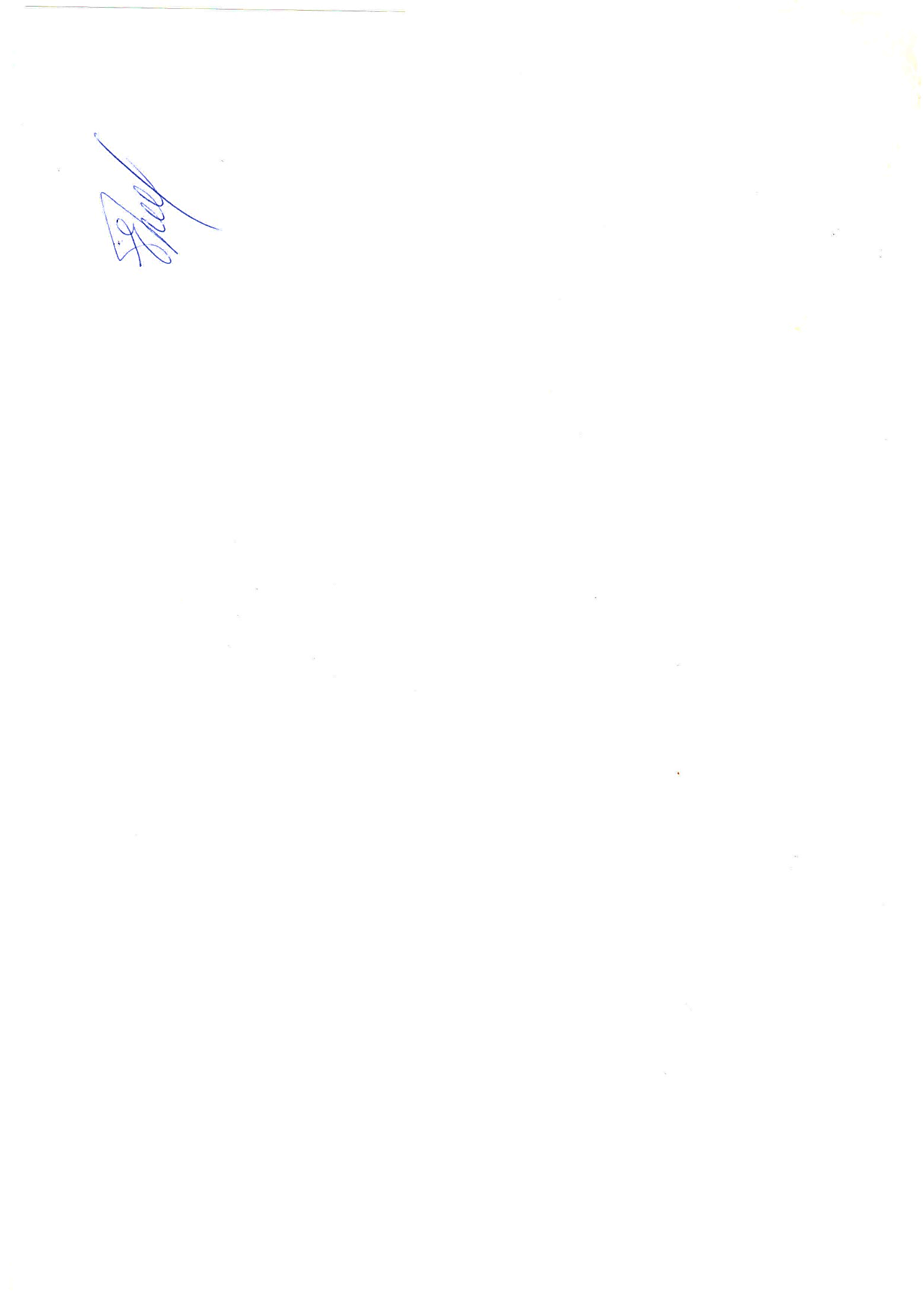 Начальник 5 НИЦ									 Е.В. Кинаш